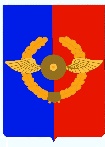 А Д М И Н И С Т Р А Ц И ЯГородского поселенияСреднинского муниципального образованияул. 3-я степная д.1 а.,  р.п.Средний, Усольский район, Иркутская область, 665475тел./факс 89025760245. е-mail: admsred@mail.ruОКПО  04080823, ОГРН  1053819034312,  ИНН 3819015887, КПП 385101001________________№_______                                                                       СайтО работе с обращениями граждан за 4 квартал 2018 года         Администрация городского поселения Среднинского муниципального образования направляет статистические данные о работе с обращениями граждан за 4 квартал 2018 года:         Глава городского поселенияСреднинского муниципального образования                          В.Д.БарчуковВсего поступило обращений граждан в администрацию муниципального образования2в том числе из органов государственной власти:0Губернатора Иркутской области, Администрации Иркутской области0Администрации Президента РФ0других органов государственной власти0Всего рассмотрено обращений, из них:2Решено положительно0Даны разъяснения0Отказано2Оставлено без рассмотрения по иным причинам0Находится обращение на рассмотрении0Количество обращений, поставленных на контроль0Направлено ответов за подписью главы МО2Основные вопросы, отраженные в обращениях гражданжилищный вопрос,  присвоение адресного хозяйстваКоличество обращений, рассмотренных с выездом на место0Количество обращений, рассмотренных коллегиально0Количество обращений, рассмотренных совместно с другими органами (федеральными, областными)0Количество жалоб, факты, приведенные в которых подтвердились0Количество жалоб, по результатам рассмотрения которых виновные наказаны0Рассмотрено обращений с нарушением срока0Количество судебных исков по жалобам граждан о нарушении их прав при рассмотрении обращений0Принято граждан на личном приеме52в т.ч. руководством52Тематика обращений по личному приему мэра главыземельные вопросы, вопросы трудоустройства, жилищные вопросы.Результаты рассмотрения обращенийПо личному приему главы:- решено положительно- меры приняты- даны разъяснения- отказано- оставлено без рассмотрения по иным причинам- на рассмотрении--52---Опубликовано ответов в средствах массовой информации0Размещено ответов на сайтах в сети Интернет0